Classified Senate MeetingAgendaDate: 12/8/17Time 1:00pm – 2:00pmLocation: Buckeye 3*The Board reserves the right to move agenda items*Call to Order:Approval of the Minutes:Discussion Items:Casey Bonavia to explain the new fundraiserAction Items:Hiring Prioritization RecommendationAdjourn Meeting:**Please be sure to join us after the meeting for some Holiday Fun with a “Silly Sox” Exchange!  If you’d like to join the fun please bring an anonymous gift wrapped pair of sox.  You will then be given a number, which will be drawn to make a selection.  Surprises for everyone!!  Hope to see you there!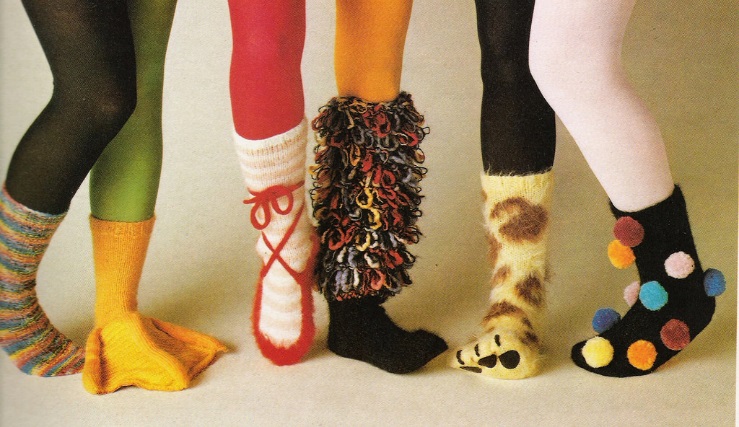 